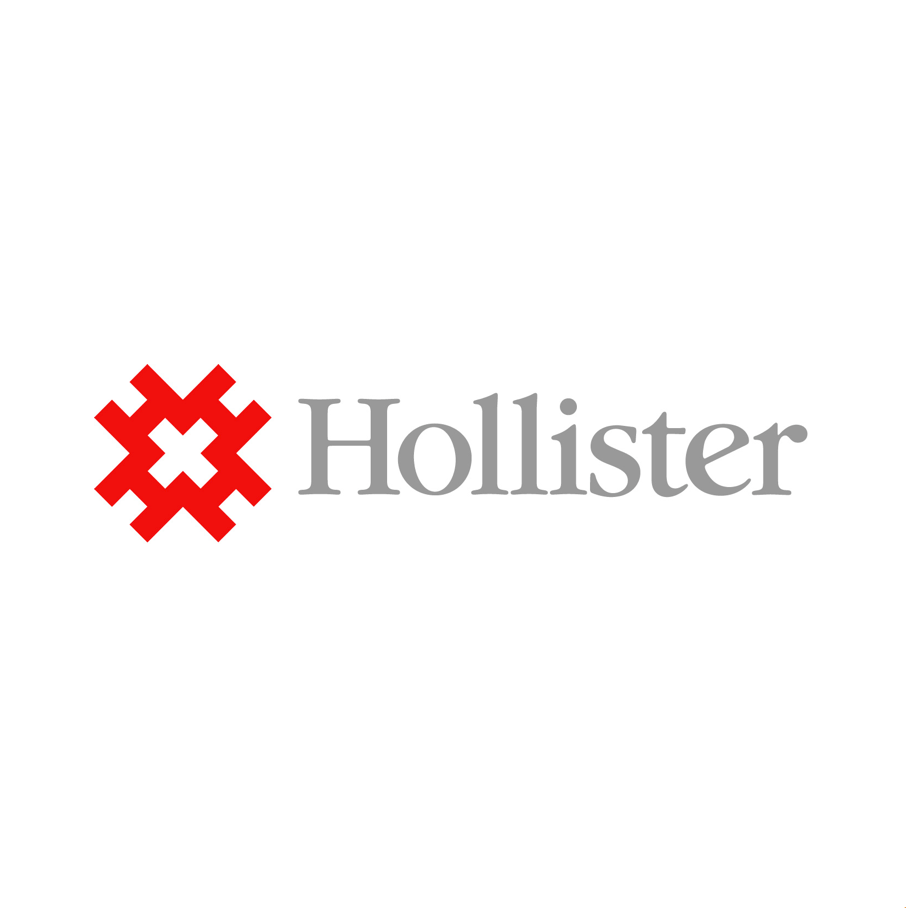 Hollister Academic Award for Post-Graduate StudiesPersonal Information Date _______________________________ SIN ________________________________ Name ____________________________________________________________________ Address __________________________________________________________________ City ________________________ Province _______________ Postal Code ____________ Home ( ____ ) _____________ Work ( ____ ) _____________ Fax ( ____ ) _____________ Date of Birth (optional) ________________________ Email _________________________ WOC EP Attended ___________________________________________________________ Date WOC EP Course Completed _______________________________________________ Educational course(s) completed in previous year, including date and school: _________________________________________________________________________ _________________________________________________________________________ _________________________________________________________________________ You are pursuing a (please check one)MastersPhDConsent for Name Release The NSWOCC may need to use your name during the application process. Your application will be shared with the Scholarship Committee for the purpose of reviewing your application and determining your eligibility. I, _____________________________________ , hereby give permission for the release of my name and address to determine eligibility during the review process. In the event that I do receive an award, my name will appear in the "NSWOC Advance", the official publication of NSWOCC. Signature ____________________________________ Date _______________________ NSWOCC Academic Awards Selection CriteriaComplete the table on this page by putting an "X" in the yes or no column – OR – Answer the question that is asked. Although we will verify that the information is correct, if you have left a column blank, we will assume that you have not been involved with NSWOCC in this capacity. The NSWOCC members with the highest participation score combined with the highest academic marks will be awarded monies. Remember: The NSWOCC members with the highest participation combined with the highest academic marks will be awarded monies. Include appropriate documentation: A completed application form; A completed selection criteria; A copy of your transcripts; and A signed copy of the consent for name release. If you have forgotten to include all the necessary documents, or your application is incomplete, your application will not be considered, and it will be returned to you after the cut-off date. ApplyingAll applications must be submitted by email to programmanager@wocinstitute.ca MUST have “Hollister Academic Award” in the subject line.All applications must be submitted by March 31 each year.CRITERIAYESNOOFFICE USE ONLYWere you an NSWOCC member during the year when you attended the course?Were you an NSWOCC member during year when you are applying for the Academic Award?How many years you have been an NSWOCC member?How many years you have been an NSWOCC member?How many years you have been an NSWOCC member?Have you ever been President of NSWOCC?Have you ever been an NSWOCC Executive and/or board member?Have you ever been a Core Program Leader?Have you been a member of an NSWOCC Special Projects Task Force, Committee member or Advisory Board member?If yes to the question above, please provide the name of the committee and year of involvement.If yes to the question above, please provide the name of the committee and year of involvement.If yes to the question above, please provide the name of the committee and year of involvement.Are you a member of a NSWOCC Core Program?If yes to the question above, how many years have you been a Core program Member?If yes to the question above, how many years have you been a Core program Member?If yes to the question above, how many years have you been a Core program Member?Have you ever been the Chair of a conference planning committee? Write the year and the city in box below.Year                                        CityYear                                        CityYear                                        CityHave you ever been the Co-Chair of a conference planning committee? Write the year and the city in box below.Year                                        CityYear                                        CityYear                                        CityHave you ever been an NSWOCC national conference planning member? Write the year and the city in box below.Year                                        CityYear                                        CityYear                                        CityHave you ever been presented with an Academic Award by NSWOCC in the previous 5 calendar years?